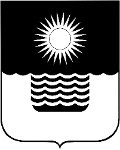 Р Е Ш Е Н И Е ДУМЫ МУНИЦИПАЛЬНОГО ОБРАЗОВАНИЯГОРОД-КУРОРТ ГЕЛЕНДЖИКот 26 февраля 2021 года 	                    		                        		№ 357г. ГеленджикО внесении изменений в решение Думы муниципального образования город-курорт Геленджик от 28 сентября 2007 года №410 «О порядке назначения и проведения собраний граждан на территории муниципального образования город-курорт Геленджик» (в редакции решения Думы муниципального образования город-курорт Геленджик от 24 июня 2014 года №132)В целях приведения муниципального правового акта в соответствие с действующим законодательством, руководствуясь статьями 16, 17, 31, 35 Федерального закона от 6 октября 2003 года №131-ФЗ «Об общих принципах организации местного самоуправления в Российской Федерации» (в редакции Федерального закона от 29 декабря 2020 года №464-ФЗ), статьями 27, 70 Устава муниципального образования город-курорт Геленджик, Дума муниципального образования город-курорт Геленджик  р е ш и л а:1. Внести в решение Думы муниципального образования город-курорт Геленджик от 28 сентября 2007 года №410 «О порядке назначения и проведения собраний граждан на территории муниципального образования город-курорт Геленджик» (в редакции решения Думы муниципального образования город-курорт Геленджик от 24 июня 2014 года №131) следующие изменения:1) в пункте 3 решения слово «Димитриев» заменить словом «Ходырева»;2) пункт 1.2 приложения к решению изложить в следующей редакции:«1.2. Собрания граждан проводятся для обсуждения вопросов местного значения, информирования населения о деятельности органов местного самоуправления и должностных лиц местного самоуправления, обсуждения вопросов внесения инициативных проектов и их рассмотрения, осуществления территориального общественного самоуправления на части территории муниципального образования город-курорт Геленджик.»;3) пункт 2.8 приложения к решению изложить в следующей редакции:«2.8. Муниципальный правовой акт о назначении и проведении собрания граждан подлежит опубликованию в печатном средстве массовой информации «Официальный вестник органов местного самоуправления муниципального образования город-курорт Геленджик» и размещается на официальном сайте администрации муниципального образования город-курорт Геленджик в информационно-телекоммуникационной сети «Интернет».»;4) приложение к решению дополнить разделом 31 следующего содержания:«31. Порядок назначения и проведения собрания граждан в целях рассмотрения и обсуждения вопросов внесения инициативных проектов31.1. В целях рассмотрения и обсуждения инициативных проектов собрание граждан назначается и проводится в соответствии с настоящим Положением, с учетом особенностей, установленных настоящей главой.31.2. Организатором собрания граждан по обсуждению вопроса внесения инициативных проектов вправе выступить инициаторы инициативных проектов: физические лица,  юридические лица, соответствующие требованиям, установленным Федеральным законом от 6 октября 2003 года №131-ФЗ «Об общих принципах организации местного самоуправления в Российской Федерации», а также Порядком выдвижения, внесения, обсуждения, рассмотрения инициативных проектов, а также проведения их конкурсного отбора на территории муниципального образования город-курорт Геленджик, утвержденным решением Думы.31.3. При подаче уведомления о проведении собрания граждан в заявлении о назначении собрания граждан, кроме сведений, установленных пунктом 2.4 раздела 2 настоящего Положения, указываются наименование инициативного проекта, часть территории муниципального образования город-курорт Геленджик, на которой может реализовываться инициативный проект, а также муниципальный правовой акт, которым определена данная территория.31.4. Протокол собрания граждан вместе с инициативным проектом направляется в администрацию муниципального образования город-курорт Геленджик в соответствии с Порядком выдвижения, внесения, обсуждения, рассмотрения инициативных проектов, а также проведения их конкурсного отбора на территории муниципального образования город-курорт Геленджик, утвержденным решением Думы.».;5) пункт 4.10 приложения к решению изложить в следующей редакции:«4.10. Итоги собрания граждан подлежат официальному опубликованию в печатном средстве массовой информации «Официальный вестник органов местного самоуправления муниципального образования город-курорт Геленджик», а также размещению на официальном сайте администрации муниципального образования город-курорт Геленджик в информационно-телекоммуникационной сети «Интернет» не позднее, чем в 10-дневный срок со дня поступления решения собрания граждан в Думу, администрацию муниципального образования город-курорт Геленджик, главе муниципального образования город-курорт геленджик. Опубликованию и размещению на сайте подлежат принятое решение (обращение) и выписка из протокола собрания граждан с указанием даты, места, времени проведения собрания граждан, повестки, количества участников собрания граждан.».2. Опубликовать настоящее решение в печатном средстве массовой информации «Официальный вестник органов местного самоуправления муниципального образования город-курорт Геленджик».3. Решение вступает в силу со дня его официального опубликования.Глава муниципального образования город-курорт Геленджик						        А.А. БогодистовПредседатель Думы муниципального образования город-курорт Геленджик				        М.Д. Димитриев